Human Services Department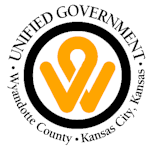                 Wyandotte County Developmental                       Disabilities OrganizationEligibility Determination ChecklistTo determine eligibility, the documents listed below will need to be completed and submitted to WCDDO. You have 30 days after applying to submit the required documentation. After the 30 days, your case will be closed, and you will have to restart the process. Once all the documentation is received by the CDDO, the intake and eligibility coordinator will mail out a determination letter to the applicant. Documents may be mailed, faxed, or hand delivered to:WCDDO 
701 North 7th St. Suite: 346
Kansas City, Kansas 66101
Fax: (913) 573-5511
   Copy of Social Security Card   Copy of Birth Certificate    Copy of Adoption Papers (if applicable)   Copy of Guardianship Papers (if you have a guardian)   Copy of Medicaid Card   Third Party Liability Form & Copy of Insurance Card(s)   Eligibility Application – completed and signed   Releases of Information – This gives CDDO permission to exchange information with 
 	 professionals, agencies and or schools. 
   School Records to Include: IEP, School psychological evaluation & early childhood
 	 records.   Diagnostic Records: Documentation of your diagnosis as determined by a licensed
 	 professional, a psychological evaluation, supporting documentation of test/assessments
 	 used to determine the diagnosis that meets criteria for I/DD Services.    Receipt Page for Privacy Policies - Completed and signedIf you have not had a psychological evaluation, have not been assessed, have questions aboutthe process or need more information about what documents are necessary to determineeligibility, please contact our office at (913) 573-5502.Eligibility Application Consent and AgreementI understand the information provided by me in this form will be used in conjunction with supporting documentation for a licensed and/or medical professional to determine my eligibility for services.I understand that I have a right to reconsideration and appeal of the eligibility determination decision made on my application with the CDDO if I disagree with such decision.  I further understand that such a request should be made in writing as outlined in the eligibility determination decision letter.I understand that if I am determined to be eligible, I will be expected to report any changes in my circumstances that affect my eligibility to the CDDO and to cooperate in all re-determinations of my eligibility.I understand that if I am found to be eligible for services, actual service implementation is still dependent upon submission and completion of all information, the availability of services, and fiscal limitation.I understand that my eligibility can be re-determined at any time.  The CDDO will not guarantee a continuation of services to individuals when funding is no longer available.  I certify that all of the information included in this form is correct to the best of my knowledge.  _________________________________________	______________________________Signature of Applicant						Date______________________________________________________	________________________________________Signature of Legal Representative					Date701 North 7th, St. Rm. 346								Phone: (913) 573-5502Kansas City, KS 66101								    	    Fax: (913) 573-5511